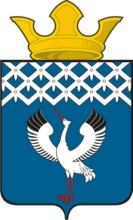 Российская ФедерацияСвердловская областьГлава муниципального образования Байкаловского сельского поселенияПОСТАНОВЛЕНИЕот 06.11.2018 года  № 365-пс. БайкаловоО внесении изменений в План  мероприятий («дорожную карту»)                 «Изменения  в отраслях социальной сферы, направленные на повышение эффективности сферы культуры в  муниципальном образовании  Байкаловского сельского поселения»Во исполнение Перечня поручений Президента Российской Федерации по реализации Послания Президента Российской Федерации Федеральному Собранию Российской Федерации от 12.12.2013 № ПР-3086, Постановления Правительства Свердловской области от 04.07.2018 №449-ПП «О внесении изменений в План мероприятий («дорожную карту») «Изменения в отраслях социальной сферы, направленные на повышение эффективности сферы культуры в Свердловской области», утвержденный постановлением Правительства свердловской области от 26.02.2013 №224-ПП, ПОСТАНОВЛЯЮ:1. Изложить  таблицу 17 главы  6 «Показатели повышения средней заработной платы работников учреждений культуры МО Байкаловского сельского поселения» Плана мероприятий  («дорожной карты») «Изменения  в отраслях социальной сферы, направленные на повышение эффективности сферы культуры» в  муниципальном образовании  Байкаловского сельского поселения, утвержденного Постановлением главы муниципального образования Байкаловского сельского поселения от 17.11.2014 года №453-п, в новой редакции (Приложение 1). 2.Настоящее постановление разместить на официальном сайте администрации Байкаловского сельского поселения в сети Интернет.3. Контроль над исполнением настоящего Постановления  оставляю за собой.   Глава  муниципального образованияБайкаловского сельского поселения                                                  Д.В.ЛыжинПриложение  Приложение  Приложение  Приложение  Приложение  к Постановлению главы  муниципального образования Байкаловского сельского поселения от 06.11.2018г.№ 365-пк Постановлению главы  муниципального образования Байкаловского сельского поселения от 06.11.2018г.№ 365-пк Постановлению главы  муниципального образования Байкаловского сельского поселения от 06.11.2018г.№ 365-пк Постановлению главы  муниципального образования Байкаловского сельского поселения от 06.11.2018г.№ 365-пк Постановлению главы  муниципального образования Байкаловского сельского поселения от 06.11.2018г.№ 365-пПЕРЕЧЕНЬПЕРЕЧЕНЬПЕРЕЧЕНЬПЕРЕЧЕНЬПЕРЕЧЕНЬПЕРЕЧЕНЬПЕРЕЧЕНЬПЕРЕЧЕНЬцелевых показателей (нормативов) оптимизации сети муниципальных учреждений культуры Байкаловского сельского поселения, определенных «дорожной картой»целевых показателей (нормативов) оптимизации сети муниципальных учреждений культуры Байкаловского сельского поселения, определенных «дорожной картой»целевых показателей (нормативов) оптимизации сети муниципальных учреждений культуры Байкаловского сельского поселения, определенных «дорожной картой»целевых показателей (нормативов) оптимизации сети муниципальных учреждений культуры Байкаловского сельского поселения, определенных «дорожной картой»целевых показателей (нормативов) оптимизации сети муниципальных учреждений культуры Байкаловского сельского поселения, определенных «дорожной картой»целевых показателей (нормативов) оптимизации сети муниципальных учреждений культуры Байкаловского сельского поселения, определенных «дорожной картой»целевых показателей (нормативов) оптимизации сети муниципальных учреждений культуры Байкаловского сельского поселения, определенных «дорожной картой»целевых показателей (нормативов) оптимизации сети муниципальных учреждений культуры Байкаловского сельского поселения, определенных «дорожной картой»Наименование показателей2013 г. (отчет)2014 г. (отчет)2015 г.
(отчет)2016 г.(отчет)2017 г.(отчет)2018 г.123456781Норматив числа получателей услуг на 1 работника учреждений культуры (по среднесписочной численности работников) с учетом региональной специфики, человек (стр. 10/стр.11)1711711772032081882Соотношение средней заработной платы работников муниципальных учреждений культуры и средней заработной платы в субъекте Российской Федерации, % (стр. 14/ стр.13)577186851001003Прирост фонда оплаты труда с начислениями к 2013 г., млн. рублей (стр. 3 = стр. 17)5,24,76,23,66,813,34Предусмотрено в бюджете муниципального образования, млн. рублей5,24,75,93,36,512,55Соотношение объема средств от оптимизации к объему средств, предусмотренных на повышение заработной платы (стр.6/стр.17*100%), %05,69,32,21,82,96Объем средств, полученных за счет проведения мероприятий по оптимизации, (млн.рублей) (стр.7+стр.8+стр.9), из них:01,051,90,40,40,87от реструктуризации сети, млн. рублей00,0200008от оптимизации численности персонала, в том числе административно-управленческого персонала, млн. рублей000,40,40,40,89от сокращения и оптимизации расходов на содержание учреждений, млн. рублей01,031,5000Справочно:10Число получателей услуг, человек97459745974597559755975511Среднесписочная численность  работников муниципальных учреждений культуры, человек57575548475212Численность населения муниципального образования, человек97459745974597559755975513Средняя заработная плата работников по субъекту Российской Федерации, рублей27978,529744,027685,728959,030650,033874,014Средняя заработная плата работников муниципальных учреждений культуры, рублей159422123823756,123797,430650,033874,015Доля средств от приносящей доход деятельности в фонде заработной платы по работникам учреждений культуры, %001,51,71,41,516Объем средств, направленных на повышение заработной платы работников муниципальных учреждений культуры за счет средств от приносящей доход деятельности, млн. рублей000,30,30,30,817Объем средств, предусмотренных на повышение заработной платы работников муниципальных учреждений культуры, млн. рублей (стр. 4 + стр. 16)5,24,76,23,66,813,3